Supplementary figures and tablesSupplementary Table 1. Alpha diversity in bulk soil and roots samples across the crop × N fertilizer effects with two-way ANOVA in 2019 and 2020.Number of degree freedom (NumDF) is [Crop = 2, Fertilizer = 1, Crop: Fertilizer = 2].Denominator of Degree of freedom (denDF) is 15 and 17, in soil and roots, respectively.Supplementary Table 2. PERMANOVA across combination cropping systems (crop × N fertilizer) and root compartments (bulk soil vs. roots). Significance codes:  P<0.05, *; P<0.01, **; P<0.001, ***.Supplementary Table 3. AMF alpha diversity. Average and standard errors (n=24) of soil and root samples from 2019 and 2020 across treatments. Metrics include Chao1 richness, Peilou’s evenness, Shannon’s diversity, and inverse Simpson’s diversity. Italics indicate the P-value. ¶Pairwise comparisons were performed with Tukey’s HSD test after ANOVA. Lowercase letters signify significant difference between treatments based on Tukey HSD test after ANOVA Supplementary Table 4. Differential abundance in genus rank impacted by treatments (crop × N fertilizer) in soil compartment in 2019.Note: LogFC designates log fold change; LogCPM, log counts per million; LR, likelihood ratio; FDR, false discovery rate.*, **, and *** show statistical significance at P <0.05, P <0.01, P <0.001, respectively.Supplementary Table 5. Differential abundance in genus rank impacted by treatments (crop × N fertilizer × compartment) in soil compartment in 2020.Note: LogFC designates log fold change; LogCPM, log counts per million; LR, likelihood ratio; FDR, false discovery rate.*, **, and *** show statistical significance at P <0.05, P <0.01, P <0.001, respectively.Supplementary Table 6. Differential abundance in genus rank impacted by treatments (crop × N fertilizer) roots compartment in 2019.Note: LogFC designates log fold change; LogCPM, log counts per million; LR, likelihood ratio; FDR, false discovery rate.*, **, and *** show statistical significance at P <0.05, P <0.01, P <0.001, respectively.Supplementary Table 7. Differential abundance in genus rank impacted by treatments (crop × N fertilizer × compartment) in the roots compartment in 2020.Note: LogFC designates log fold change; LogCPM, log counts per million; LR, likelihood ratio; FDR, false discovery rate.*, **, and *** show statistical significance at P <0.05, P <0.01, P <0.001, respectively.Supplementary Table 8. Differential abundance in genus rank impacted by compartment (bulk soil vs. roots) in 2019 and 2020.Note: LogFC designates log fold change; LogCPM, log counts per million; LR, likelihood ratio; FDR, false discovery rate.*, **, and *** show statistical significance at P <0.05, P <0.01, P <0.001, respectively. 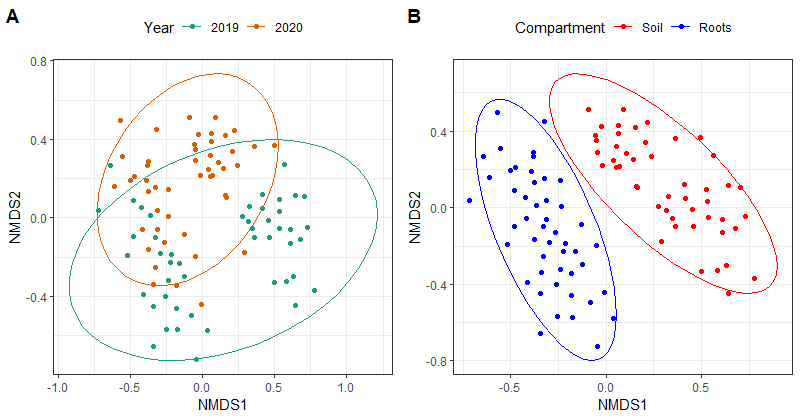 Supplementary Fig. 1. Non-metric multidimensional scaling (NMDS) plots of AMF communities based on Bray-Curtis distances. Circles are 95 % confidence ellipses of the comparison, community composition significantly differs between; (A) years and (B) compartment (bulk soil vs. roots).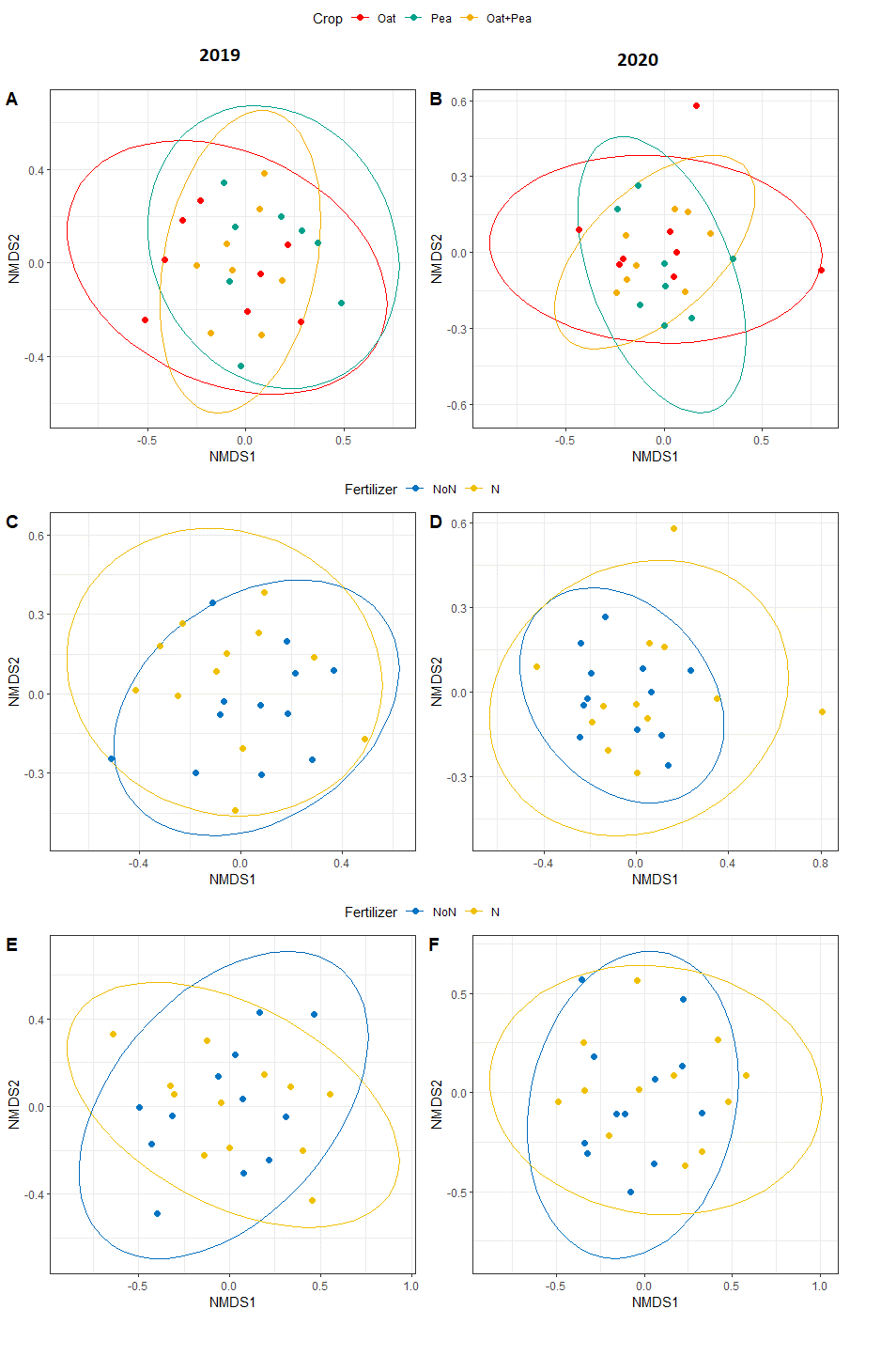 Supplementary Fig. 2. Non-metric multidimensional scaling (NMDS) plots of AMF communities based on Bray-Curtis distances. Circles are 95 % confidence ellipses of the comparison, soil community composition significantly differs between; cropping systems (A and B) and N fertilizer treatment (C, D, E and F). Left panels indicate 2019 data while right panels show 2020 data. 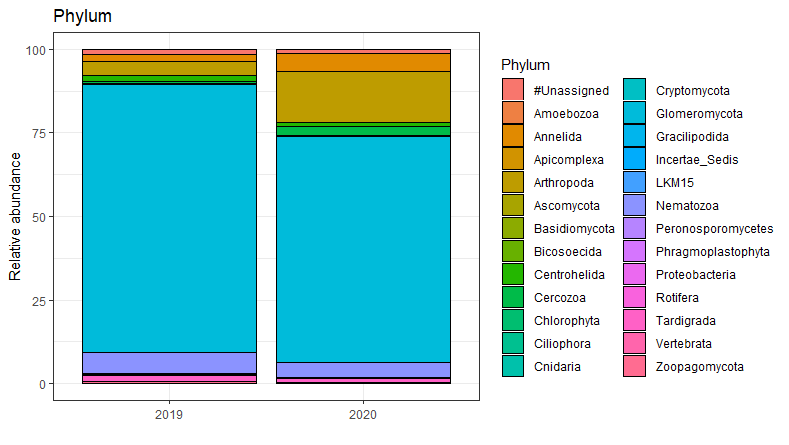 Supplementary Fig. 3. Proportional composition of AMF communities. The panel indicates proportional sequence abundance in each of the two study years. Legend shows phylogenetic level to identified AMF phylum.2019: 80.14 % assigned to Glomeromycota, 1.50% not assigned to any Phylum2020: 67.74 % assigned to Glomeromycota  1.23% not assigned to any Phylum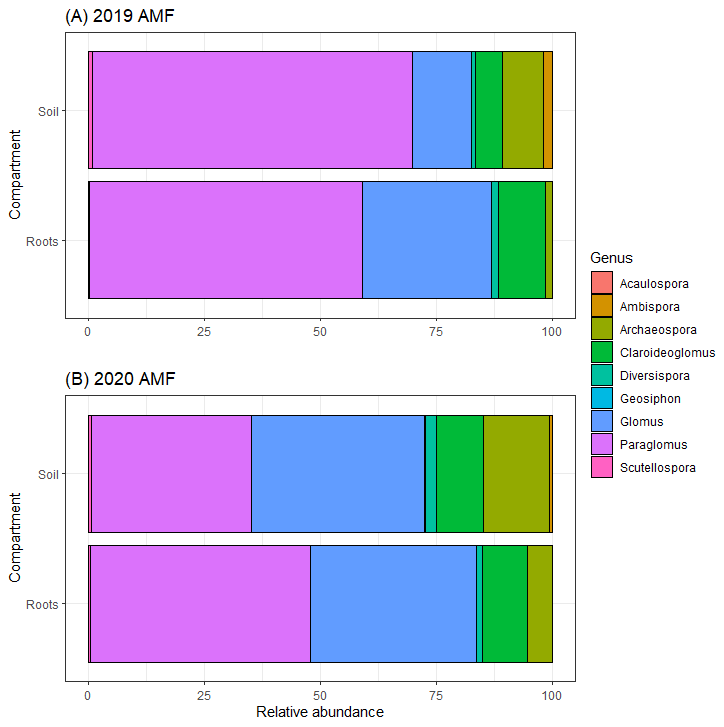 Supplementary Fig. 4. Proportional composition of AMF root and bulk soil communities in 2019 (A) and 2020 (B). Legend shows phylogenetic level to identified AMF genus. SoilRoots2019ParameterTreatmentF-valueP-valueF-valueP-valueChao1Crop0.12770.88091.59720.2350Fertilizer0.02860.86770.00001.0000Crop: Fertilizer1.85610.19046.2173<0.05*EvennessCrop0.1270.88091.16980.3342Fertilizer0.02860.86770.12820.7247Crop: Fertilizer0.62140.55050.56530.5799ShannonCrop0.12770.88091.71510.2097Fertilizer0.02860.86770.17060.6847Crop: Fertilizer0.18750.83101.81050.1975InvSimpsonCrop0.12770.88091.36390.2822Fertilizer0.02860.86770.24540.6267Crop: Fertilizer0.14600.86531.97280.17352020Chao1Crop0.72250.49990.62770.5457Fertilizer0.00690.93480.82290.3770Crop: Fertilizer0.97270.40070.76050.4846EvennessCrop0.4000.67622.99410.0769Fertilizer1.8390.19282.90000.1068Crop: Fertilizer0.4320.65730.05870.9432ShannonCrop0.03660.96414.9846<0.05*Fertilizer1.34740.26181.07150.3151Crop: Fertilizer1.2640.31100.21160.8166InvSimpsonCrop0.02180.97852.906860.0821Fertilizer0.92280.35020.405400.5328Crop: Fertilizer0.75040.48910.502030.615120192020TreatmentF.modelR2Pr(>F)F.modelR2Pr(>F)Bulk soilCrop0.7280.0670.7431.0120.0920.276Fertilizer0.6580.0300.7620.6400.0290.802Crop : Fertilizer0.8100.0740.6390.6350.05790.923RootsCrop14.920.592<0.001***6.4830.400<0.001***Fertilizer0.2540.0050.9060.5240.0160.698Crop : Fertilizer1.1340.0450.3790.4510.0270.878RootCompartment39.1790.460<0.001***16.2410.261<0.001***TreatmentChao1EvennessShannonInvSimpson2019Bulk soil24.12±1.08a¶0.67±0.02b2.10±0.06b5.49±0.38bRoots26.81±0.86b0.56±0.02a1.83±0.05a4.42±0.28a<0.05*<0.001***<0.001***<0.01**2020Bulk soil39.10±1.07b0.75±0.01b2.76±0.04b10.62±0.50bRoots32.80±1.06a0.59±0.01a2.05±0.05a5.31. ±0.34a<0.001***<0.001***<0.001***<0.001***GenuslogFClogCPMLRP-valueFDRCropOat vs. PeaAcaulospora0.00006.69190.00001.00001.0000Ambispora-0.182714.40430.05930.80761.0000Archaeospora0.337816.62340.55550.45611.0000Claroideoglomus-0.185816.04870.05030.82251.0000Diversispora0.329612.86060.02670.87031.0000Geosiphon6.70549.16220.71480.39791.0000Glomus0.381016.79110.98560.32081.0000Paraglomus-0.121019.39640.81220.36751.0000Scutellospora0.240412.77470.00510.94321.0000Oat vs. Oat-PeaAcaulospora0.00006.91990.00001.00001.0000Ambispora-0.489114.22430.41620.51890.7542Archaeospora-0.240516.26580.32920.56610.7542Claroideoglomus-0.485315.74790.49940.47980.7542Diversispora1.106913.27360.41840.51770.7542Geosiphon0.00006.91990.00001.00001.0000Glomus0.895517.02837.58190.00590.0531Paraglomus0.102519.44190.57790.44710.7542Scutellospora-2.391611.21630.29570.58660.7542Pea vs. Oat-PeaAcaulospora0.00006.61980.00001.00001.0000Ambispora-0.503314.14890.52750.46760.7173Archaeospora-0.482216.38732.50400.11360.5110Claroideoglomus-0.240415.69210.24840.61820.7782Diversispora0.585913.36690.15730.69170.7782Geosiphon-6.47758.91650.66980.41310.7173Glomus0.470217.12702.81940.09310.5110Paraglomus0.149119.43160.50300.47820.7173Scutellospora-2.662513.13241.83390.17570.5270N FertilizerAcaulospora0.00006.73470.00001.00001.0000Ambispora0.586414.26461.17140.27910.5243Archaeospora-0.098916.40480.10310.74820.9094Claroideoglomus-1.075215.83274.24210.03940.1774Diversispora1.491813.21021.11360.29130.5243Geosiphon5.90288.58330.62690.42850.6427Glomus0.071117.00270.05880.80840.9094Paraglomus-0.198319.44351.49100.22210.5243Scutellospora4.459512.82125.08830.02410.1774GenuslogFClogCPMLRP-valueFDRCropOat vs. PeaAcaulospora-0.80357.96000.02430.87620.8762Ambispora1.391112.74421.94560.16310.3669Archaeospora-0.463116.80182.36440.12410.3669Claroideoglomus-0.075116.41940.03210.85770.8762Diversispora1.066314.66862.28260.13080.3669Geosiphon-1.20638.83710.08330.77280.8762Glomus-0.224318.64961.12470.28890.4334Paraglomus0.210018.46201.23670.26610.4334Scutellospora-5.255412.61324.37380.03650.3285Oat vs. Oat-PeaAcaulospora-2.02517.89350.15190.69670.8405Ambispora1.149712.50620.71250.39860.7175Archaeospora0.663617.30844.13270.04210.3174Claroideoglomus0.831216.79743.27050.07050.3174Diversispora1.292514.41561.65420.19840.5188Geosiphon0.25459.75850.00690.93370.9337Glomus-0.253318.48511.43730.23060.5188Paraglomus0.076218.32460.10400.74710.8405Scutellospora-2.504413.15110.29280.58840.8405Pea vs. Oat-PeaAcaulospora-1.56817.33970.19790.65640.8440Ambispora-0.363213.07980.26360.60770.8440Archaeospora1.084017.183313.76640.0002P<0.01**Claroideoglomus0.790316.76085.04330.02470.1112Diversispora0.149814.80590.04230.83710.9295Geosiphon0.97349.57680.00780.92950.9295Glomus-0.212618.42181.71600.19020.5706Paraglomus-0.116818.42520.54770.45930.8440Scutellospora2.364511.52460.46660.49450.8440N FertilizerAcaulospora-0.70357.70100.02420.87650.9273Ambispora0.336112.73650.22200.63760.8490Archaeospora-0.209517.11260.50140.47890.8490Claroideoglomus-0.318416.66160.82600.36340.8177Diversispora-0.685314.58301.18000.27730.8177Geosiphon0.44079.36350.00830.92730.9273Glomus-0.252818.57331.62100.20300.8177Paraglomus-0.146218.38681.08320.29800.8177Scutellospora1.457912.43330.19310.66030.8490GenuslogFClogCPMLRP-valueFDRCropOat vs. PeaAcaulospora0.00005.42510.00001.00001.0000Ambispora0.43979.49170.06130.80441.0000Archaeospora1.491914.16833.44820.06330.1425Claroideoglomus1.976316.850811.05310.0009<0.01**Diversispora4.274914.550910.40650.0013<0.01**Geosiphon0.00005.42510.00001.00001.0000Glomus0.496818.17531.18800.27570.4963Paraglomus-0.635119.11783.97040.04630.1389Scutellospora-0.193110.96730.00650.93551.0000Oat vs. Oat-PeaAcaulospora0.00005.50510.00001.00001.0000Ambispora-0.13499.37920.00600.93821.0000Archaeospora0.154913.27650.05320.81761.0000Claroideoglomus0.765215.96012.58890.10760.4843Diversispora1.032411.78880.46100.49721.0000Geosiphon0.00005.50510.00001.00001.0000Glomus0.042217.94620.00840.92711.0000Paraglomus-0.190119.40040.57450.44851.0000Scutellospora-5.60648.89173.67380.05530.4843Pea vs. Oat-PeaAcaulospora0.00005.36310.00001.00001.0000Ambispora-0.49879.62720.06650.79651.0000Archaeospora-0.856214.08651.27270.25930.3889Claroideoglomus-0.735716.94002.40240.12120.2726Diversispora-2.244214.41013.73580.05330.1728Geosiphon0.00005.36310.00001.00001.0000Glomus-0.546118.11511.60180.20560.3702Paraglomus1.081819.25478.01490.0046<0.05*Scutellospora-5.026711.69523.60510.05760.1728N FertilizerAcaulospora0.00005.46480.00001.00001.0000Ambispora-0.66439.48270.17000.68011.0000Archaeospora0.405014.00530.36590.54521.0000Claroideoglomus-0.361116.75500.47970.48851.0000Diversispora-1.458914.17111.54840.21341.0000Geosiphon0.00005.46480.00001.00001.0000Glomus0.108218.12130.06950.79201.0000Paraglomus-0.291819.17791.34980.24531.0000Scutellospora-0.058810.48270.00100.97421.0000GenuslogFClogCPMLRP-valueFDRCropOat vs. PeaAcaulospora1.34005.77910.41810.51790.7769Ambispora0.37588.84050.04800.82650.8265Archaeospora0.214815.42360.13930.70900.8265Claroideoglomus0.137316.31850.06640.79660.8265Diversispora4.930813.850814.19820.0002<0.001***Geosiphon-2.92987.19431.11400.29120.5242Glomus0.907818.60715.74190.01660.0497Paraglomus-0.995618.846815.33130.0001<0.001***Scutellospora-4.144310.57881.76510.18400.4140Oat vs. Oat-PeaAcaulospora0.00005.71050.00001.00001.0000Ambispora0.78539.12570.25310.61490.9731Archaeospora0.080515.72390.01870.89121.0000Claroideoglomus0.263916.53790.20750.64870.9731Diversispora2.941712.31202.24840.13380.6019Geosiphon-2.97817.34681.02930.31030.9310Glomus-0.312818.14970.41280.52060.9731Paraglomus-0.908119.18189.35010.0022<0.05*Scutellospora-1.770411.47130.08450.77120.9916Pea vs. Oat-PeaAcaulospora-1.26085.71620.45460.50020.6431Ambispora0.83759.39840.31000.57770.6499Archaeospora0.409015.79800.51930.47120.6431Claroideoglomus0.727816.78401.57380.20970.4721Diversispora-1.374814.01781.57280.20980.4721Geosiphon0.00005.58220.00001.00001.0000Glomus-0.685718.70902.69290.10080.4536Paraglomus0.761318.64676.50950.01070.0966Scutellospora3.219310.58850.89590.34390.6190N FertilizerAcaulospora1.20605.73640.49070.48360.9652Ambispora0.32159.11750.06330.80130.9652Archaeospora0.135315.64300.08190.77470.9652Claroideoglomus-0.023716.78230.00190.96520.9652Diversispora-0.508413.63380.22270.63700.9652Geosiphon-3.62106.83851.31550.25140.9652Glomus-0.560118.46932.28820.13040.9652Paraglomus-0.061218.88380.05330.81730.9652Scutellospora-0.634411.04110.01050.91850.9652GenuslogFClogCPMLRP-valueFDRCompartment (bulk soil vs. roots)Compartment (bulk soil vs. roots)Compartment (bulk soil vs. roots)Compartment (bulk soil vs. roots)Compartment (bulk soil vs. roots)2019Acaulospora0.00005.85420.00001.00001.0000Ambispora-4.550813.297245.38740.0000<0.001***Archaeospora-2.297815.569446.10720.0000<0.001***Claroideoglomus1.159916.240213.60990.0002<0.001***Diversispora0.700613.40250.63200.42660.5485Geosiphon-5.40377.26501.10470.29320.5278Glomus1.539917.745735.81810.0000<0.001***Paraglomus0.130719.57590.23460.62820.7067Scutellospora-1.509012.19910.83030.36220.54332020Acaulospora-1.76076.77160.67780.41040.4617Ambispora-3.407011.709433.19940.0000<0.001***Archaeospora-0.962216.509312.25530.0005<0.01**Claroideoglomus0.349916.61821.59120.20720.2663Diversispora-0.792014.06201.68960.19360.2663Geosiphon-3.24328.43373.33290.06790.1222Glomus0.370118.49683.66750.05550.1222Paraglomus1.022118.760938.70680.0000<0.001***Scutellospora-1.125411.90390.38960.53250.5325